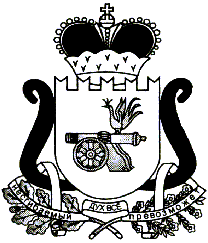 АДМИНИСТРАЦИЯ   МУНИЦИПАЛЬНОГО ОБРАЗОВАНИЯ«ЕЛЬНИНСКИЙ  РАЙОН» СМОЛЕНСКОЙ ОБЛАСТИП О С Т А Н О В Л Е Н И Е от  24.02.2021  № 138г. ЕльняО внесении изменений в постановление Администрации муниципального образования «Ельнинский район» Смоленской области от 30.12.2019 № 776В связи с кадровыми изменениями, произошедшими в Администрации муниципального образования «Ельнинский район» Смоленской области, Администрация муниципального образования «Ельнинский район» Смоленской областип о с т а н о в л я е т:1. Внести в состав Административной комиссии муниципального образования «Ельнинский район» Смоленской области (далее - комиссия), утвержденный постановлением Администрации муниципального образования «Ельнинский район» Смоленской области от 30.12.2019 № 776 «Об утверждении нового состава и Регламента работы Административной комиссии муниципального образования «Ельнинский район» Смоленской области» (в редакции постановления от 03.03.2020 № 100), следующие изменения:1.1. Вывести из состава комиссии  Глебову Елену Владимировну.1.2. Ввести в состав комиссии и назначить секретарем комиссии  Ноздратенко Ольгу Алексеевну – ведущего специалиста - ответственного секретаря Административной комиссии муниципального образования «Ельнинский район» Смоленской области.2. Контроль за исполнением настоящего постановления возложить на заместителя Главы муниципального образования «Ельнинский район» Смоленской области С.В. Кизунову.И.п. Главы муниципального образования «Ельнинский район» Смоленской области 			      	        В.И.Юрков 